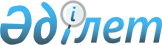 Панфилов ауданының жерлерін аймақтарға бөлу жобасын (схемасын) бекіту туралыАлматы облысы Панфилов аудандық мәслихатының 2021 жылғы 6 тамыздағы № 7-8-46 шешімі. Қазақстан Республикасының Әділет министрлігінде 2021 жылы 21 қыркүйекте № 24458 болып тіркелді
      Қазақстан Республикасының Жер кодексінің 8-бабының 2-тармағына, "Қазақстан Республикасындағы жергілікті мемлекеттік басқару және өзін-өзі басқару туралы" Қазақстан Республикасының Заңының 6-бабының 1-тармағының 13) тармақшасына сәйкес, Панфилов аудандық мәслихаты ШЕШТІ:
      1. Панфилов ауданының жерлерін аймақтарға бөлу жобасы (схемасын) осы шешімнің 1, 2-қосымшаларына сәйкес бекітілсін.
      2. Осы шешім алғашқы ресми жарияланған күннен кейін күнтізбелік он күн өткен соң қолданысқа енгізіледі. Панфилов ауданының жерлерін аймақтарға бөлу жобасы (схемасы)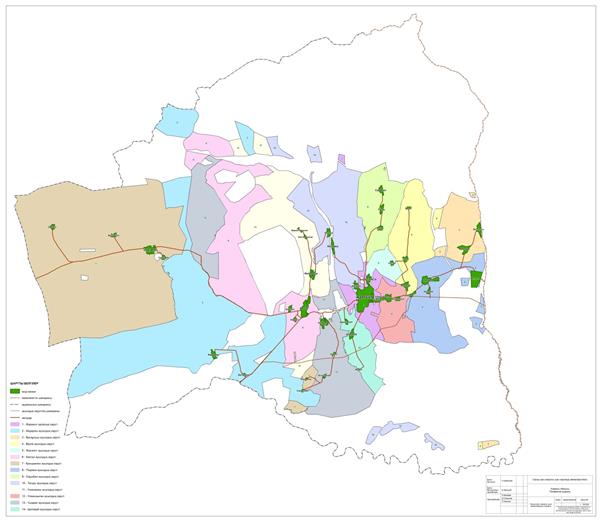  Жаркент қаласы жерлерін аймақтарға бөлу жобасы (схемасы) 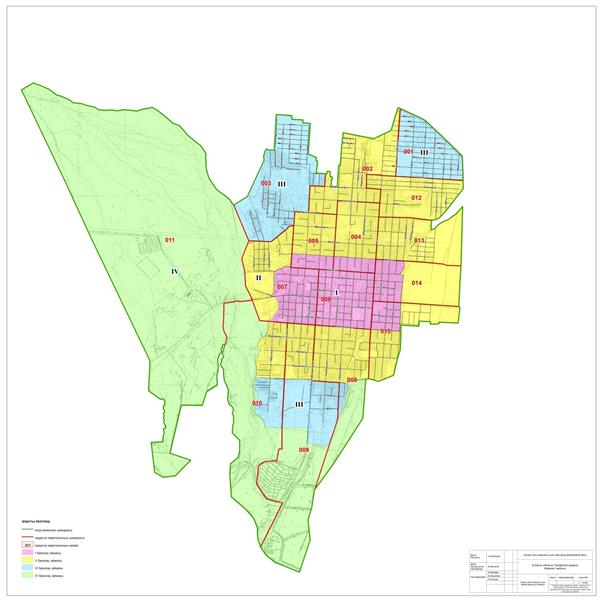 
					© 2012. Қазақстан Республикасы Әділет министрлігінің «Қазақстан Республикасының Заңнама және құқықтық ақпарат институты» ШЖҚ РМК
				
      Панфилов аудандық

      мәслихатының хатшысы

Е. Шокпаров
Панфилов аудандық мәслихатының 2021 жылғы 6 тамыздағы № 7-8-46 шешіміне 1-қосымшаПанфилов аудандық мәслихатының 2021 жылғы 6 тамыздағы № 7-8-46 шешіміне 2-қосымша